Job Description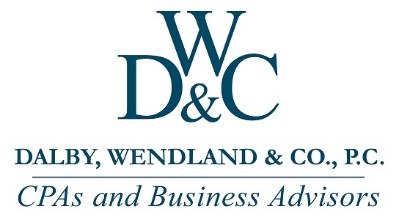 In compliance with the Colorado Equal Pay Act, Compensation Differentials for this position are basedon education, experience, training, geographical location, as well as DWC’s seniority and merit systems.SUMMARYResponsible for practicing accounting knowledge and skills in a professional setting, supporting accounting teams with various accounting projects and duties. ESSENTIAL DUTIES AND RESPONSIBILITIES Performs Accounting, Tax, Audit, or Administrative Duties as assigned or as judgment or necessity  dictates, with the purpose of learning the functions and skills required by a certified public accounting   firmContributes to Team office functions as needed to help the office run in a smooth and efficientmanner, including administrative tasks and projectsMay work overtime as required with approval of PICOLO and/or SupervisorGENERAL DUTIES AND RESPONSIBILITIES Other duties as assignedSUPERVISORY RESPONSIBILTIESNonePOSITION REQUIREMENTSSKILLS AND ABILITIESExcellent verbal and written communication skills. Excellent interpersonal and customer service skills.Excellent organizational skills and attention to detail.Ability to function well in a high-paced and at times stressful environment.Proficient with Microsoft Office Suite or related software.Possess a valid driver’s licenseEDUCATION & EXPERIENCEHigh School Diploma or GEDEnrollment in 4 year college accounting program or equivalent educationOTHER JOB REQUIREMENTSValid driver’s licensePHYSICAL REQUIREMENTS & WORK ENVIRONMENTStanding, sitting, lifting, occasionally carrying an estimated 20 to 40 poundsDaily/weekly repetitive motion, computer and desk work By signing below, I attest I meet all requirements of this job and will perform the essential and general functions of this position with or without a reasonable accommodation. If an accommodation is needed, I will notify Human Resources. I understand that falsification of this statement will result in disciplinary action, up to an including termination.Employee Signature: ________________________________________ Date: ____/____/____Printed Employee Name: _________________________________________________________Job Title:	Intern		Job Code:Department:	Tax/Audit		Location:	GJT, GWS, MTR		Reports to:	PICOLO, Principal, Management Staff		FLSA Status:	Non-Exempt		Wage Classification:	Latest Revision Date:	2/2022